Nel 100° anniversario delle apparizioni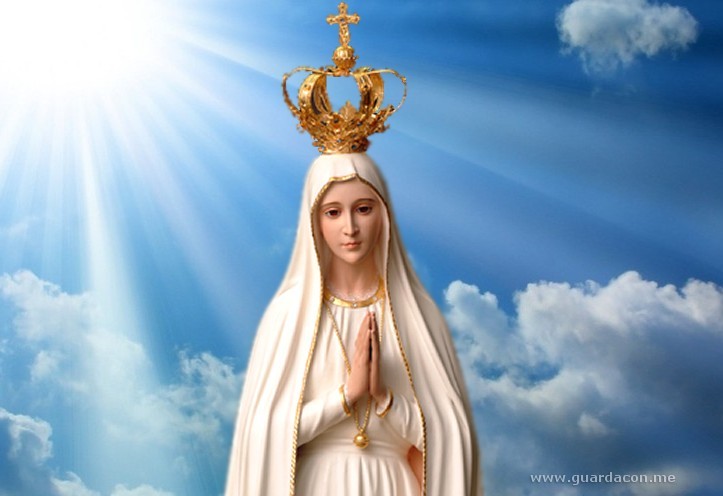 la Parrocchia S. Giovanni Battista in Rhoorganizza:PELLEGRINAGGIO A FATIMA16-19 settembre 2017100 anni fa, nel pieno della Prima Guerra Mondiale, alla vigilia della Rivoluzione Russa, la Madonna appariva i 3 pastorelli di Fatima consegnando loro un messaggio di conversione per tutti gli uomini. Il messaggio, i segni e il “segreto ”che l’accompagnano suscitano anche oggi grande interesse. La nostra chiesa di via Diaz dedicata alla Madonna di Fatima sentiamo più forte il desiderio di onorare Maria facendogli visita nei luoghi in cui è apparsa ai 3 pastorelli.Programma del pellegrinaggio1° giorno – 16/9 ITALIA – LISBONA – FATIMATrasferimento in pullman all'aeroporto di Milano. Operazioni d'imbarco e partenza con volo di linea per Lisbona. Arrivo e partenza per Fatima. Arrivo, saluto alla Cappellina della Madonna di Fatima e S. Messa in Santuario. Al termine sistemazione in hotel, cena e pernottamento.2° giorno – 17/9 FATIMATrattamento di pensione completa in hotel. Giornata interamente dedicata alle celebrazioni liturgiche e alla visita di Fatima. Visita della Cappella delle Apparizioni, del Santuario, dei luoghi natali dei Veggenti e di Velinhos luogo ove apparve l’Angelo. Visita del Museo Luce e Pace. La sera S. Rosario con fiaccolata.3° giorno – 18/9 FATIMA – escursioni a Batalha, Alcobaca e Nazare’Trattamento di pensione completa in hotel. Mattinata a Fatima per la S. Messa e momenti di preghiera. Nel pomeriggio escursione ad Alcobaca per la visita all’abbazia Cistercense; proseguimento per Bathala e visita al gotico Monastero domenicano di S. Maria della Vittoria. Continuazione per Nazarè, caratteristica cittadina di pescatori posta sulla costa atlantica. Rientro a Fatima. In serata S. Rosario con fiaccolata.4° giorno – 19/9 FATIMA – LISBONA – ITALIAPrima colazione in hotel. Partenza per Lisbona. Giro panoramico in pullman della meravigliosa città, capitale del Portogallo che conserva un centro storico del XVIII secolo. In particolare visita alla Torre Belem, simbolo della potenza navale portoghese; il Monastero di Jeronimos, magnifico monastero del XVI secolo, e la Chiesa di S. Antonio. Pranzo in ristorante. Nel tardo pomeriggio trasferimento in aeroporto e partenza con volo di linea per Milano. Arrivo e rientro in sede con bus privato.Quote di partecipazione per persona in camera doppia: 	 Euro 710 (minimo 40 pers.);                                                                                                             Euro 745 (minimo 30 pers.).Supplemento singola 	Euro 105,00.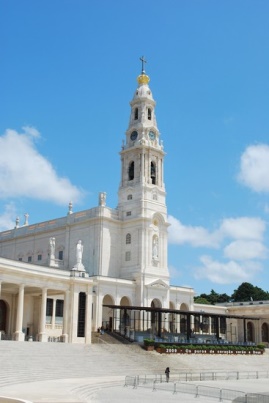 Le quote comprendono: Trasferimento con bus privato da/per gli aeroporti; volo di linea in classe economica; tasse aeroportuali; franchigia bagaglio fino a 20 kg; sistemazione in hotel 3 stelle in camere dopiie con servizi privati; trattamento di pensione completa dalla cena del primo giorno al pranzo dell'ultimo giorno; bevande ai pasti (1/4 vino e 1/2 minerale); tour da programma con bus privato; visite e guida locale come da programma; ingressi per le visite in programma; assicurazione medico-bagaglio 24 ore su 24 "Unipol"; omaggio ad ogni partecipante.Iscrizioni: presso la casa parrocchiale entro sabato 6 maggio.Acconto Euro 100,00.Vi aspettiamo!